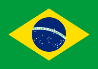 3.2.26. LEI Nº 7961/2009, DE 04 DE SETEMBRO DE 2009, FLORIANOPOLIS (BRASIL)Art. 1º  A Cidade de Florianópolis, por sua administração direta e indireta, reconhece o respeito à igual dignidade da pessoa humana de todos os seus cidadãos, devendo, para tanto, promover sua integração e reprimir os atos atentatórios a esta dignidade, especialmente toda forma de discriminação fundada na orientação, práticas, manifestação, identidade, preferências sexuais, exercidas dentro dos limites da liberdade de cada um e sem prejuízos a terceiros.§ 1º Estão abrangidos nos efeitos protetivos desta Lei todas as pessoas, naturais e jurídicas, que sofrerem qualquer medida  discriminatória em virtude de sua ligação, pública ou privada, com integrantes de grupos discriminados, suas organizações ou órgãos encarregados do desenvolvimento das políticas promotoras dos direitos humanos.§ 2º Sujeitam-se a esta Lei todas as pessoas, físicas ou jurídicas, que mantêm relação com a Administração Pública Municipal, direta ou indireta, abrangendo situações tais como relação jurídica funcional, convênios, acordos, parcerias, empresas e pessoas contratadas pela Administração e o exercício de atividade econômica ou profissional sujeita à fiscalização Municipal.§ 3º Possuindo as ofensas mais de um autor, todos responderão solidariamente, seja pela reparação dos danos, seja pelo dever de evitar sua propagação ou continuidade.§ 4º A proteção prevista nesta Lei alcança não somente ofensas individuais, como também ofensas coletivas e difusas, ensejadoras de danos morais coletivos e difusos.Art. 2º - Consideram-se atos discriminatórios, relativos às situações mencionadas no art. 1º, dentre outros:I - proibir o ingresso ou permanência em qualquer ambiente ou estabelecimento público ou privado, aberto ao público;II - praticar atendimento selecionado que não esteja devidamente determinado em lei;III - preterir, sobretaxar ou impedir a hospedagem em hotéis, motéis, pensões ou similares;IV - preterir, sobretaxar ou impedir a locação, compra, aquisição, arrendamento ou empréstimo de bens móveis ou imóveis de qualquer finalidade;V - praticar o empregador, ou seu preposto, atos de demissão direta ou indireta, em função da orientação sexual do empregado, salvo quando sem justa causa;VI - a restrição à expressão e à manifestação de afetividade em locais públicos ou privados abertos ao público, em virtude das características previstas no art. 1º, sendo estas expressões e manifestações permitidas aos demais cidadãos;VII - proibir a livre expressão e manifestação de afetividade do cidadão homossexual, bissexual ou transgênero, sendo estas expressões e manifestações permitidas aos demais cidadãos;VIII - preterir, prejudicar, retardar ou excluir, em qualquer sistema de seleção, recrutamento ou promoção funcional ou profissional, desenvolvido no interior da Administração Pública Municipal direta ou indireta; eIX - a recusa de emprego, impedimento de acesso a cargo público, promoção, treinamento, crédito, recusa de fornecimento de bens e serviços ofertados publicamente, e de qualquer outro direito ou benefício legal ou contratual ou a demissão, exclusão, destituição ou exoneração fundados em motivação discriminatória, salvo quando sem justa causa.